Письмо заглавной и строчной буквы Ю, ю. Слогов и слов буквой Ю, ю.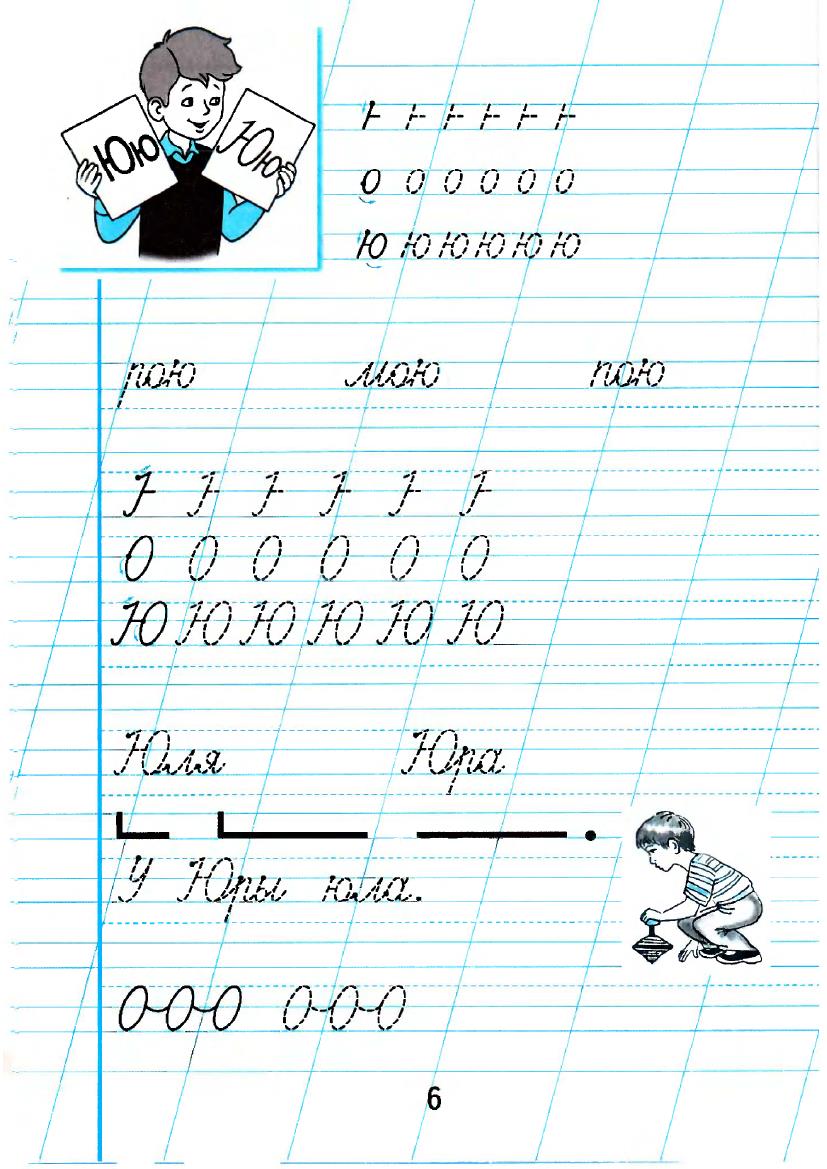 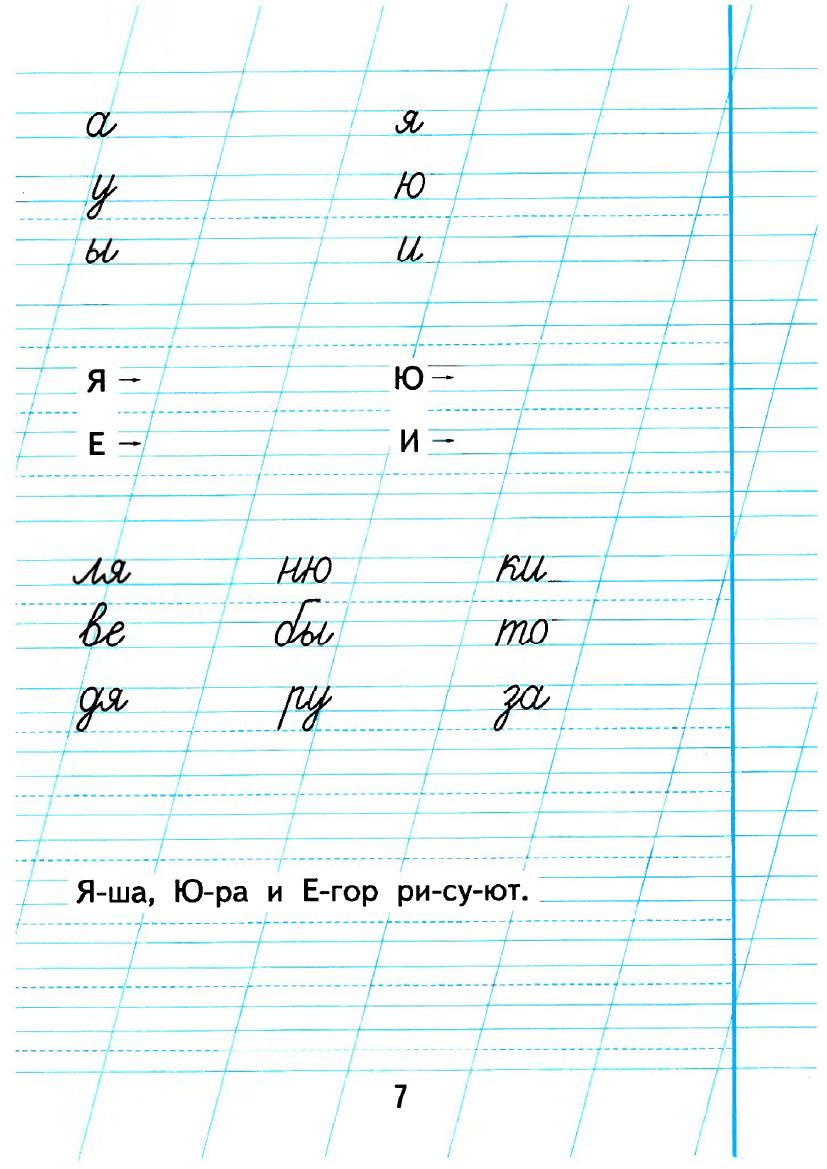 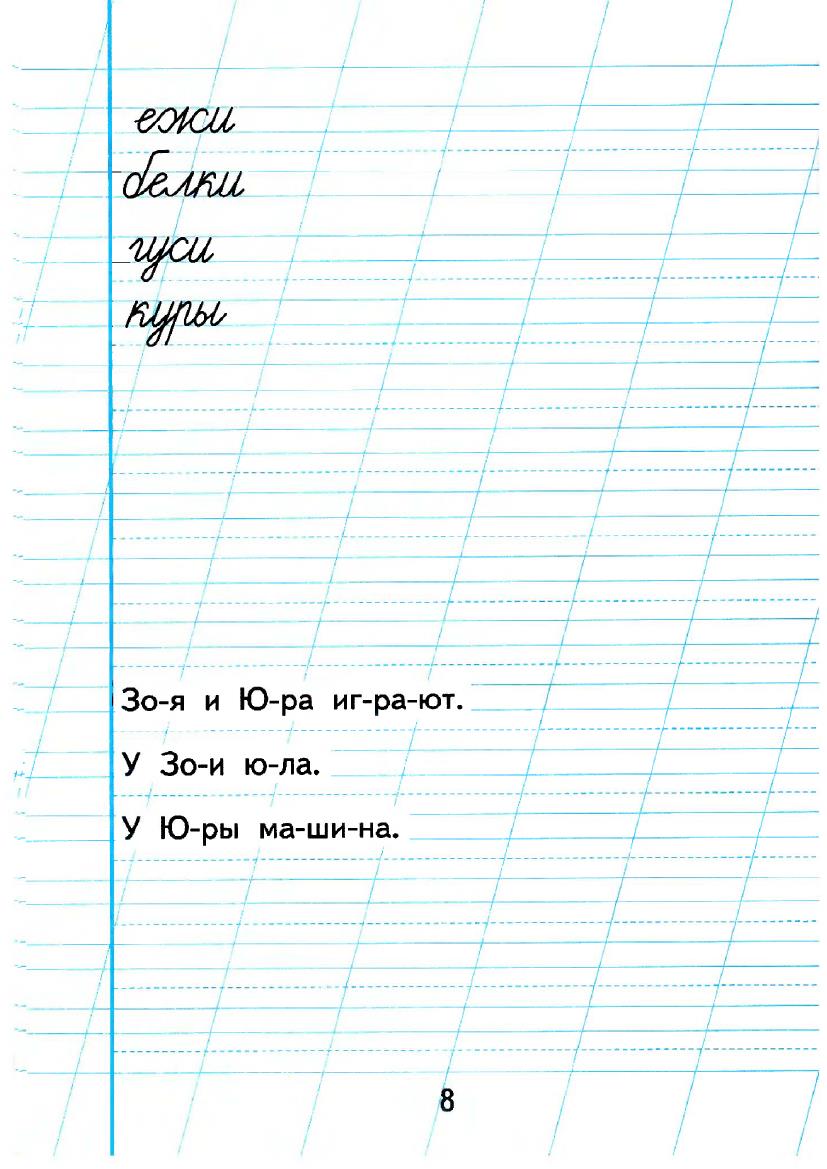 